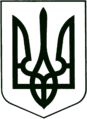 УКРАЇНАСАХНОВЩИНСЬКА РАЙОННА ДЕРЖАВНА АДМІНІСТРАЦІЯВІДДІЛ ОСВІТИНАКАЗ03.04.2017                                     Сахновщина                                           № 127Про виконання рішень колегіївідділу освіти Сахновщинськоїрайонної державної адміністраціївід 22 березня 2017 рокуКеруючись статтею 6 Закону України «Про місцеві державні адміністрації»,  з метою забезпечення виконання рішень колегії відділу освіти Сахновщинської районної державної адміністрації від 22 березня 2017 рокуНАКАЗУЮ:1. Ввести в дію рішення колегії відділу освіти Сахновщинської районної державної адміністрації від 22 березня 2017 року «Про хід виконання Програми розвитку освіти Сахновщинського району на 2013-2018 роки у 2016 році», «Про підвищення рівня компетентності молодих керівників навчальних закладів», «Про хід виконання Програми розвитку дошкільної освіти Сахновщинського району на 2012-2017 роки у 2016 році», «Про основні напрямки роботи з обдарованими дітьми у навчальних закладах району» (додаються).2. Працівникам відділу освіти Сахновщинської районної державної адміністрації, керівникам навчальних закладів Сахновщинського району:1) Забезпечити неухильне виконання вказаних рішень колегії відділу освіти Сахновщинської районної державної адміністрації від 22 березня 2017 року.2) Забезпечити виконання заходів відповідно до визначених виконавців та встановлених термінів.3. Керівникам навчальних закладів інформувати відділ освіти про виконання рішень колегії відділу освіти від 22 березня 2017 року.До 31.05.20174. Завідувачу лабораторії комп’ютерних технологій Кобі В. В. оприлюднити рішення колегії та наказ відділу освіти на офіційному сайті.5. Контроль за виконанням даного  наказу залишаю за собою.Головний спеціаліст відділу освіти 			              	І. Завєзьон                                                                      Додаток 1                                                                      до наказу начальника                                                                       відділу освіти                                                                                         Сахновщинської районної                                                                                             державної адміністрації                                                                      03.04.2017 № 127Рішення колегії відділу освіти Сахновщинської районної державної адміністрації від 22 березня 2017 рокуПро хід виконання програмирозвитку освіти Сахновщинського районуна 2013-2018 роки в 2016 роціЗаслухавши та обговоривши інформацію головного спеціаліста відділу освіти Завєзьон І. М. про хід виконання програми розвитку освіти Сахновщинського району на 2013-2018 роки в 2016 році, колегія відмічає.У Сахновщинському районі триває реалізація програми розвитку освіти Сахновщинського району на 2013-2018 роки. Відділом освіти Сахновщинської районної державної адміністрації, дошкільними, загальноосвітніми та позашкільними навчальними закладами проводиться відповідна робота щодо виконання заходів, передбачених вищезазначеною програмою. Дана програма передбачає перспективи розвитку системи освіти в районі, модернізацію існуючих та створення нових підсистем, запровадження сучасних технологій навчання, задоволення освітніх запитів членів територіальної громади щодо рівного доступу до якісної освіти.Програма є комплексом навчально-методичних, матеріально-технічних, управлінських проектів, визначає шляхи їх реалізації та джерела фінансування. Фінансування програми розвитку освіти Сахновщинського району на 2013-2018 роки, здійснювалося з районного бюджету та за рахунок інших джерел фінансування.На виконання заходів Програми протягом 2016 року проводилися учнівські конкурси, олімпіади, спортивні змагання, ремонтні роботи в навчальних закладах, оновлення обладнання в шкільних їдальнях, поновлювались бібліотечні фонди дошкільних, загальноосвітніх та позашкільних навчальних закладів тощо. Поряд з усім зробленим в освіті району є питання, що потребують подальшої спільної роботи відділу освіти, керівників навчальних закладів, безпосередньої участі в їх вирішенні громадськості.	Одночасно на сьогодні ще залишаються певні проблеми, що є не вирішеними: питання модернізації (оптимізації) мережі навчальних закладів, охоплення дітей дошкільною освітою, активізація роботи щодо профілізації старшої школи, моніторингу якості навчальних досягнень учнів, підвищення рівня управлінської діяльності відділу освіти та адміністрацій навчальних закладів, методичного супроводження навчально-виховного процесу, зміцнення  матеріально-технічної бази освітніх закладів, забезпечення соціального захисту учасників навчально-виховного процесу. 	Враховуючи вищезазначене, колегія ухвалює:1. Інформацію про хід виконання програми розвитку Сахновщинського району на 2013-2018 роки в 2016 році взяти до відома.2. Керівникам дошкільних, загальноосвітніх та позашкільних навчальних закладів:2.1. Продовжити роботу з реалізації заходів програми розвитку Сахновщинського району на 2013-2018 роки.Протягом 2017 року2.2. Забезпечити:у дошкільній освіті – право кожної дитини на отримання якісної і доступної освіти, фізичного і психічного розвитку дітей як основи навчання у школі;у загальній середній освіті – створення умов і механізмів для забезпечення рівного доступу до якісної освіти, у тому числі дітей з вадами здоров’я та дітей-інвалідів; у позашкільній освіті – створення умов для виховання творчої індивідуальності і соціалізації дитини.2.3. Забезпечити своєчасний і в повному обсязі облік дітей дошкільного віку та вжити заходи до стовідсоткового охоплення дітей п’ятирічного віку різними формами дошкільної освіти. 2.4. Здійснювати заходи щодо модернізації (оптимізації) мережі загальноосвітніх навчальних закладів.Протягом 2017 року2.5. Забезпечити неухильне виконання постанови Кабінету Міністрів України від 12.04.2000 № 646 «Про затвердження Інструкції з обліку дітей і підлітків шкільного віку» та охоплювати всіх дітей та підлітків шкільного віку обов’язковою базовою та повною загальною середньою освітою.2.6. Запроваджувати новітні освітні інформаційні технології у навчально-виховний процес.Постійно2.7. Розпочати роботу щодо створення освітнього округу, визначивши опорну школу.Протягом 2017 року2.8. Створювати умови для підвищення рівня морального, громадського, правового виховання особистості, здатної до самовдосконалення.Постійно2.9. Створювати оптимальні умови для збереження та зміцнення здоров'я, підвищення рівня фізичної підготовленості дітей та підлітків, формування ціннісних орієнтацій щодо здорового способу життя (харчування, різноманітні форми рухової активності, уникнення перевантаження учнів, оздоровлення, дотримання санітарно-гігієнічних вимог до організації навчально-виховного процесу тощо).Протягом навчального року2.10. Забезпечувати диференціації навчання в загальноосвітніх навчальних закладах з метою поліпшення якості освіти, здійснення допрофільної підготовки школярів. Постійно2.11. Створювати сприятливі умови для розвитку та цілеспрямованої підтримки обдарованих і талановитих дітей у різних галузях інтелектуальної і творчої діяльності.Постійно2.12. Забезпечити подальший розвиток учнівського самоврядування, широкого залучення його до вирішення питань організації навчального процесу, розвитку громадянської активності; виховувати в дітях національну самосвідомість, вміння осмислювати моральні та культурні цінності.                                       Протягом навчального року    2.13. Спільно з відповідними органами охорони здоров’я забезпечити проведення профілактичних та поглиблених медичних оглядів дітей та учнів.     Протягом навчального року2.14. Створювати різнорівневі системи соціального захисту дітей пільгових категорій, відпрацьовувати комплекс заходів щодо соціальної адаптації та реабілітації з метою надання адресної допомоги дітям-сиротам, дітям-інвалідам, дітям з малозабезпечених та багатодітних сімей.2.15. Вживати заходи щодо поліпшення кадрового забезпечення навчально-виховного процесу та соціального захисту педагогічних працівників.2.16. Зберігати і оновлювати навчально-матеріальну базу, забезпечити економне та раціональне використання бюджетних коштів.2.17. Забезпечити підвіз учнів (вихованців) та педагогічних працівників до навчальних закладів сільської місцевості та в зворотному напрямку.2.18. Разом з органами місцевої влади спрямувати зусилля на збереження існуючої мережі позашкільних навчальних закладів, збільшення кількості гуртків та секцій на базі шкіл, особливо у сільській місцевості.Протягом навчального року3. Контроль за виконанням рішення колегії залишаю за собою.Завєзьон, 3-14-31                                                                      Додаток 2                                                                      до наказу начальника                                                                       відділу освіти                                                                                         Сахновщинської районної                                                                                             державної адміністрації                                                                      03.04.2017 № 127Рішення колегії відділу освіти Сахновщинської районної державної адміністрації від 22 березня 2017 рокуПро підвищення рівня компетентності молодих керівників навчальних закладівЗаслухавши та обговоривши інформацію завідувача районного методичного кабінету Короткої В.В. про  підвищення   рівня   компетентності молодих керівників навчальних закладів, колегія відзначає наступне.   Робота з  молодими керівниками навчальних закладів та їх заступниками спрямована на  підвищення рівня їх компетентності, оволодіння ними прийомами і методами управлінської діяльності, зокрема в плануванні, здійсненні аналітичної і контрольно-регулюючої функції, роботі з діловою документацією.У 2016 році на посади керівників загальноосвітніх навчальних закладів району з резерву було прийнято 3 особи:- Гаврилову Інну Володимирівну, заступника директора з виховної роботи Гришівського навчально-виховного комплексу;- Тесленко Людмилу Миколаївну, заступника директора з виховної роботи Тавежнянської загальноосвітньої школи І-ІІІ ступенів;- Мідну Марину Вікторівну, завідувача Сахновщинським дошкільним навчальним закладом (ясла-садком) № 2. Всього зі стажем роботи до 3 років у навчальних закладах району працює 19 осіб керівників та їх заступників, зі стажем роботи від 3 до 8 років – 16 осіб.Протягом року молоді керівники з метою формування  управлінських компетенцій, необхідних для використання у практичній роботі, та підвищення власного професійного рівня залучалися до активної участі  у роботі семінарів, нарад, конференцій з відповідних проблем та питань, що стосуються управлінської діяльності у навчальних закладах, виконання доручень, пов’язаних з удосконаленням роботи навчальних закладів,   приймали участь у засіданнях районного семінару осіб резерву керівних кадрів та новопризначених керівників дошкільних і загальноосвітніх навчальних закладів. Молоді керівники підвищували свій науково-теоретичний і фаховий рівень шляхом участі в обласному постійно діючому семінарі для відповідної категорії слухачів, самоосвіти, проходження курсів підвищення кваліфікації. У вересні 2016 року оновлено банк даних кадрового резерву на керівні посади та новопризначених керівників навчальних закладів району у 2016/2017 навчальному році. Питання щодо роботи з особами резерву керівних кадрів та новопризначеними керівниками дошкільних і загальноосвітніх навчальних закладів протягом 2016 року розглядались на апаратних нарадах відділу освіти,  нарадах заступників керівників навчальних закладів району.Широко використовуються індивідуальні формами методичної роботи з новопризначеними керівниками та їх заступниками такі як: самоосвіта, наставництво, консультації тощо.Треба зауважити, що останнім часом набули популярності нетрадиційні форми методичної роботи: творчі звіти («Педагогічне портфоліо творчого керівника»), звіти-презентації за рік роботи («Здобутки. Досвід. Перспективи»), тиждень молодого вчителя, тиждень наставника, предметні тижні, педагогічні діалоги та інші.Змістовно й творчо проходять засідання семінарів (практикумів, тренінгів). Створення цієї форми виникло як відповідь на зростання потреб керівників у плані ознайомлення з новітніми досягненнями в науці, перспективним досвідом тощо. Проблеми, запропоновані для обговорення, відзначаються актуальністю, сприяють дослідницькій і пошуковій роботі учасників семінару, спонукають до дискусії. 	На семінарських заняттях практикують вироблення методичних рекомендацій на основі обговорення питань з наукової теми, упровадження яких сприяє підвищенню фахового рівня педагогів та рівня керівництва навчально-виховною роботою. Важливим етапом у підвищенні рівня компетентності молодих керівників навчальних закладів району є курси підвищення кваліфікації. Протягом 2016 року та І півріччя  2017 року підвищили свій кваліфікаційний рівень 11 директорів та їх заступників навчальних закладів району. Керівники, які пройшли курси підвищення кваліфікації виступають перед своїми колегами на нарадах, семінарах, засіданнях комісій, діляться здобутими знаннями й досвідом, які відтак адаптують у власній практичній діяльності.  Один із шляхів розвитку професійної компетентності керівників навчальних закладів – це проходження атестації. Робота з атестації керівників та їх заступників проводиться згідно з перспективним планом атестації керівників навчальних закладів та їх заступників, який розроблено районним методичним кабінетом на 2013-2017 роки.Відповідно до перспективного плану атестації керівників навчальних закладів та їх заступників у 2017 році атестується 17 осіб. План атестації керівників навчальних закладів виконується повністю. Поряд з тим, у практичній діяльності з питань організаційно-методичного забезпечення роботи з новопризначеними керівниками, їх заступниками, особами резерву керівних кадрів  існують недоліки. Як показують результати моніторингу (опитування, анкетування, співбесіди) у більшості  новопризначених керівників недостатні теоретичні знання з педагогіки, психології, соціології, наукових основ управління інноваційними процесами, недостатні практичні навички з питань оформлення ділової документації, ефективного управління персоналом.Необхідно вжити всіх заходів для безумовної участі кожного резервіста в роботі обласного та районного постійно діючих семінарів для осіб резерву управлінських кадрів та новопризначених керівників загальноосвітніх навчальних закладів.Протягом останніх років виникають труднощі під час добору кадрового резерву, так як спостерігається небажання педагогічних працівників навчатися у кадровому резерві. Враховуючи вищезазначене, колегія ухвалює:1. Інформацію про підвищення рівня компетентності молодих керівників навчальних закладів взяти до уваги.2. Районному методичному кабінету (Коротка В. В.):2.1. Продовжувати роботу семінару для осіб кадрового резерву на керівні посади, з новопризначеними директорами, їх заступниками у 2017 році, визначивши напрям методичної роботи з даною категорією педагогічних працівників як один із пріоритетних напрямів роботи.                                                                                  Згідно з окремим планом2.2. Забезпечити участь в  реалізації науково-методичного  проекту «Підвищення  ефективності професійної  майстерності   (управлінської діяльності) керівників загальноосвітніх навчальних  закладів у між  курсовий  (між атестаційний) період», запровадженого Комунальним  вищим навчальним закладом «Харківська академія неперервної освіти».      Протягом дії проекту2.3. Забезпечити своєчасне направлення на курси підвищення кваліфікації керівних працівників та осіб, які претендують на посади керівників шкіл на базі КВНЗ «Харківська академія неперервної освіти» відповідно до нормативних вимог Положення про атестацію педагогічних кадрів.                                                                      			        Постійно2.4. Забезпечити  атестацію керівних кадрів навчальних закладів району.   Постійно 2.5. Надавати організаційно-методичну допомогу особам резерву та керівникам навчальних закладів з питань їх атестації перед призначенням на посади, атестації на відповідність займаній посаді, підвищення кваліфікації у між атестаційний період.Постійно3. Контроль за виконання даного рішення  залишаю за собою.Коротка, 3-18-36                                                                      Додаток 3                                                                      до наказу начальника                                                                       відділу освіти                                                                                         Сахновщинської районної                                                                                             державної адміністрації                                                                      03.04.2017 № 127Рішення колегії відділу освіти Сахновщинської районної державної адміністрації від 22 березня 2017 рокуПро хід виконання Програмирозвитку дошкільної освітиСахновщинського   районуна 2012-2017 роки у 2016 році 	Заслухавши та обговоривши інформацію методиста районного методичного кабінету при відділі освіти Решетило А. Є. про хід виконання Програми розвитку дошкільної освіти Сахновщинського району на 2012-2017 роки у 2016 році, колегія відмічає наступне.	У Сахновщинському районі триває реалізація Програми розвитку дошкільної освіти Сахновщинського району на 2012-2017 роки, яка затверджена рішенням XVII сесії VI скликання Сахновщинської районної ради від  06 березня 2012 року. Відділом освіти Сахновщинської районної державної адміністрації, органами місцевого самоврядування, дошкільними навчальними закладами проводиться відповідна робота щодо виконання заходів, передбачених вищезазначеною програмою.	Дана програма передбачає перспективи розвитку дошкільної освіти в районі, забезпечення функціонування та розвитку мережі дошкільних навчальних закладів; створення умов для обов’язкового здобуття дошкільної освіти дітьми п’ятирічного віку; розширення мережі дошкільних навчальних закладів, що працюють за одним чи кількома пріоритетними напрямами діяльності; впровадження в освітній процес дошкільних навчальних закладів сучасних освітніх технологій; підвищення рівня науково-методичного забезпечення дошкільної освіти; формування у дітей та їх батьків здорового способу життя; підвищення кваліфікації педагогічних кадрів; застосування компетентнісного підходу в освітньому процесі; підвищення рівня роботи з батьками (утворення консультаційних центрів).Фінансування Програми розвитку дошкільної освіти Сахновщинського району на 2012-2017 роки здійснюється з районного бюджету та за рахунок інших джерел фінансування. На сьогодні не вирішеними є проблеми: питання розширення мережі дошкільних навчальних закладів, охоплення дітей дошкільною освітою, підвищення рівня управлінської діяльності адміністрацій дошкільних навчальних закладів, навчально-методичного супроводу освітнього процесу, зміцнення матеріально-технічної бази дошкільних навчальних закладів, забезпечення соціального захисту учасників навчально-виховного процесу.Враховуючи вищезазначене, колегія ухвалює:Інформацію про хід виконання Програми розвитку дошкільної освіти Сахновщинського району на 2012-2017 роки у 2016 році взяти до відома.Районному методичному кабінету при відділі освіти (Коротка В.В.), керівникам дошкільних навчальних закладів, навчально-виховних комплексів:1. Продовжити роботу з реалізації заходів Програми розвитку дошкільної освіти Сахновщинського району на 2012-2017 роки.                                                                                                 Протягом 2017 року2. Забезпечити право кожної дитини на отримання якісної і доступної дошкільної освіти.                                                                                                 Протягом 2017 року3. Забезпечити своєчасний і в повному обсязі облік дітей дошкільного віку та вжити заходи до стовідсоткового охоплення дітей п’ятирічного віку різними формами дошкільної освіти.                                                                                                 Протягом 2017 року4. Забезпечити збереження існуючої мережі дошкільних навчальних закладів, груп в них, не допустити їх об’єднання та закриття.                                                                                                 Протягом 2017 року5. Здійснити заходи щодо розвитку мережі дошкільних навчальних закладів з урахуванням потреб споживачів, суспільних запитів і державних вимог.                                                                                                 Протягом 2017 року6. Здійснити заходи щодо збільшення показника охоплення дітей віком від 3 до 6(7) років дошкільною освітою через мережу дошкільних навчальних закладів.                                                                                                           До 05.09.20172.7. Здійснити заходи щодо збільшення показника охоплення дітей  віком     від 3 до 6(7) років різними формами дошкільної освіти.                                                                                                          До 05.09.20172.8. Тримати на постійному контролі питання здійснення соціально-    педагогічного патронату дітей дошкільного віку, які не відвідують     дошкільні навчальні заклади.                                                                                             Протягом 2017 року2.9. Спільно з відповідними органами охорони здоров’я забезпечити          проведення профілактичних та поглиблених медичних оглядів          вихованців, заповнення вакантних посад медичних сестер у дошкільних          навчальних закладах.                                                                                               Протягом 2017 року2.10. Вживати заходи щодо поліпшення кадрового забезпечення навчально-виховного процесу та соціального захисту педагогічних працівників.                                                                                                                  Постійно2.11. Зберігати і оновлювати навчально-матеріальну базу, забезпечити    економне та раціональне використання бюджетних коштів.                                                                                                                 Постійно       3. Контроль за виконанням рішення колегії залишаю за собою.Решетило, 3-17-84                                                                      Додаток 4                                                                      до наказу начальника                                                                       відділу освіти                                                                                         Сахновщинської районної                                                                                             державної адміністрації                                                                      03.04.2017 № 127Рішення колегії відділу освіти Сахновщинської районної державної адміністрації від 22 березня 2017 рокуПро основні  напрямки роботи з     обдарованими           дітьми у навчальних закладах районуЗаслухавши та обговоривши інформацію методиста районного методичного кабінету при відділі освіти Приходько Н. М. про основні напрямки роботи з обдарованими дітьми у навчальних закладах району колегія відмічає наступне.Обдарованість – це не лише своєрідне поєднання здібностей людини, а й своєрідний сплав її особистісних якостей. Розвиток і виховання обдарованих дітей вирішує проблему формування творчого потенціалу суспільства. 	Удосконалити навчально-виховний процес з обдарованими дітьми, дати їм ґрунтовні, міцні знання, озброїти їх практичним розумінням основ наук допомагає, насамперед, періодичність проведення олімпіад з навчальних предметів, конкурсів-захистів науково-дослідницьких робіт, турнірів, конкурсів знавців, вікторин, інтелектуальних аукціонів, змагань, ігрових тренінгів, ігор, семінарів, систематичність проведення творчих тренінгів, інтелектуальних марафонів тощо. З метою виявлення здібної молоді, розвитку природних обдаровань учнів та підвищення інтересу до вивчення навчальних предметів у жовтні – грудні 2016/2017 навчального   року   були   проведені І  (шкільний) та ІІ (районний) етапи Всеукраїнських учнівських олімпіад з навчальних предметів.Олімпіади проводилися з 16 навчальних предметів:  правознавства, історії, фізики, української мови та літератури, математики, іноземних мов, хімії, географії, економіки, біології, екології, інформатики,  астрономії, російської мови та літератури, інформаційних технологій, трудового навчання  – на базі Сахновщинської гімназії Сахновщинської районної ради.У ІІ (районному) етапі взяло участь 249 учнів 6-11-х класів загальноосвітніх навчальних закладів району. Для участі у ІІІ (обласному) етапі Всеукраїнських учнівських олімпіад з навчальних предметів було подано  43  заявки переможців районного рівня. У 2016/2017 навчальному році у ІІІ (обласному) етапі учні здобули 13 перемог.Відповідно до наказу відділу освіти  Сахновщинської районної державної адміністрації від 03.10.2016 №  309 «Про проведення І (районного) етапу Всеукраїнського конкурсу-захисту науково-дослідницьких робіт учнів-членів Малої академії наук України у 2016/2017 навчальному році» протягом листопада–грудня 2016 року було проведено І (районний) етап Всеукраїнського конкурсу-захисту науково-дослідницьких робіт учнів-членів Малої академії наук України. На розгляд журі конкурсу було подано 22 роботи. Для участі у ІІ (обласному) етапі Всеукраїнського конкурсу-захисту науково-дослідницьких робіт учнів-членів Малої академії наук України було направлено 5 робіт учнів-переможців І (районного) етапу конкурсу. Здобули 1 перемогу в обласному етапі.    Не всі загальноосвітні навчальні заклади здійснюють роботу по залученню учнів до роботи у Всеукраїнському конкурсі-захисті науково-дослідницьких робіт МАН та Всеукраїнських учнівських олімпіадах з навчальних предметів. Учні загальноосвітніх навчальних закладів Сахновщинського району беруть участь у інтерактивних конкурсах.	     Враховуючи вищевизначене, колегія ухвалює:1. Інформацію про  основні напрямки роботи з обдарованими дітьми у навчальних закладах району взяти до відома.2. Керівникам загальноосвітніх навчальних закладів:2.1. Організувати роботу спецкурсів, факультативів та гуртків згідно з бажаннями, нахилами та творчими потребами дітей. 2.2. Проводити в школі предметні тижні, до участі в яких залучати обдарованих дітей. 2.3. Організувати  проведення предметних олімпіад з навчальних предметів серед учнів 5-11-х класів.2.4. Здійснювати систематичну підготовку дітей до участі у районних та обласних етапах олімпіадах з навчальних предметів. 2.5. Тримати на контролі  підготовку та участь в районному та обласному етапах Всеукраїнського конкурсу-захисту науково-дослідницьких робіт Малої академії наук УкраїниПротягом року2.6. Забезпечити  участь команд учнів у районному етапі Всеукраїнських учнівських турнірів з навчальних предметів.                                                                                                Протягом року2.7. Забезпечити якісну підготовку та участь учнів у районних, обласних, Всеукраїнських та Міжнародних конкурсах.Протягом року2.8. Постійно здійснювати контроль за станом роботи з обдарованими та здібними учнями.                                                                                                       Протягом року2.9. Розглядати питання роботи з обдарованими дітьми на педрадах та засіданнях шкільних методичних об’єднаннях. 3. Контроль за виконанням рішення колегії залишаю за собою.Приходько, 3-18-83